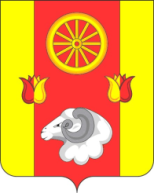 Администрация  Кормовского сельского поселенияПОСТАНОВЛЕНИЕ29.12.2023                                                     № 181                                                 с.Кормовое              В целях выполнения постановления Администрации Кормовского сельского поселения от 03.04.2018 № 36 «Об утверждении Порядка  разработки, реализации и оценки эффективности муниципальных программ Кормовского сельского поселения», руководствуясь Уставом муниципального образования «Кормовское сельское поселение»     1. Утвердить план реализации муниципальной программы Кормовского сельского поселения «Энергоэффективность и развитие энергетики» на 2024 год согласно приложению 1.                         2.  Контроль за исполнением данного постановления оставляю за собой            Глава АдминистрацииКормовского сельского поселения                                                В.В.СикаренкоПриложение № 1к постановлениюАдминистрации Кормовскогосельского поселенияот 29.12.2023 № 181ПЛАН РЕАЛИЗАЦИИмуниципальной программы Энергоэффективность и развитие энергетики на 2024 год<1> По строке «Мероприятие» указывается руководитель, курирующий данное направление. По строке «Контрольное событие муниципальной программы» указывается руководитель, курирующий данное направление. <2> Объем расходов приводится на очередной финансовый год. <3> Бюджетные ассигнования, предусмотренные на реализацию основного мероприятия, в обязательном порядке должны быть распределены по соответствующим мероприятиям (в случае их наличия).<4> В целях оптимизации содержания информации в графе 2 допускается использование аббревиатур, например: основное мероприятие 1.1 – ОМ 1.1.Об утверждении плана реализации муниципальной программы Кормовского сельского поселения «Энергоэффективность и развитие энергетики» на 2024 год№ п/пНомер и наименованиеОтветственный 
 исполнитель, соисполнитель, участник  
(должность/ ФИО) <1>Ожидаемый результат (краткое описание)Плановый 
срок    
реализации Объем расходов, (тыс. рублей) <2>Объем расходов, (тыс. рублей) <2>Объем расходов, (тыс. рублей) <2>Объем расходов, (тыс. рублей) <2>Объем расходов, (тыс. рублей) <2>Объем расходов, (тыс. рублей) <2>№ п/пНомер и наименованиеОтветственный 
 исполнитель, соисполнитель, участник  
(должность/ ФИО) <1>Ожидаемый результат (краткое описание)Плановый 
срок    
реализации всегобюджет поселенияфедеральный бюджетобластной бюджетбюджет муниципального районавнебюджетные
источники12345678910111.Подпрограмма «Энергосбережение и повышение энергетической эффективности»     Администрация Кормовского сельского поселенияXX25,025,0----1.1.Основное мероприятие 1.1.Мероприятия по замене ламп накаливания и других неэффективных элементов систем освещения, в том числе светильников, на энергосберегающиеВедущий специалист по вопросам муниципального хозяйства, вопросам ЖКХ, благоустройства, градостроительства, транспорта, связи, энергетики, природоохранной деятельности, защиты населения и территорий от чрезвычайных ситуаций – Юхнова Л.Д.уменьшение потребления электроэнергии01.01.2024-31.12.202425,025,0----1.2.Основное мероприятие 1.2.Проведение энергетических обследованийВедущий специалист по вопросам муниципального хозяйства, вопросам ЖКХ, благоустройства, градостроительства, транспорта, связи, энергетики, природоохранной деятельности, защиты населения и территорий от чрезвычайных ситуаций – Юхнова Л.Д.формирование энергетических паспортов и мероприятий01.01.2024-31.12.2024------2.Контрольное событие  муниципальнойпрограммыXX01.01.2024-31.12.2024XXXXXX3.Итого по муниципальной  
программеXXX25,025,0----